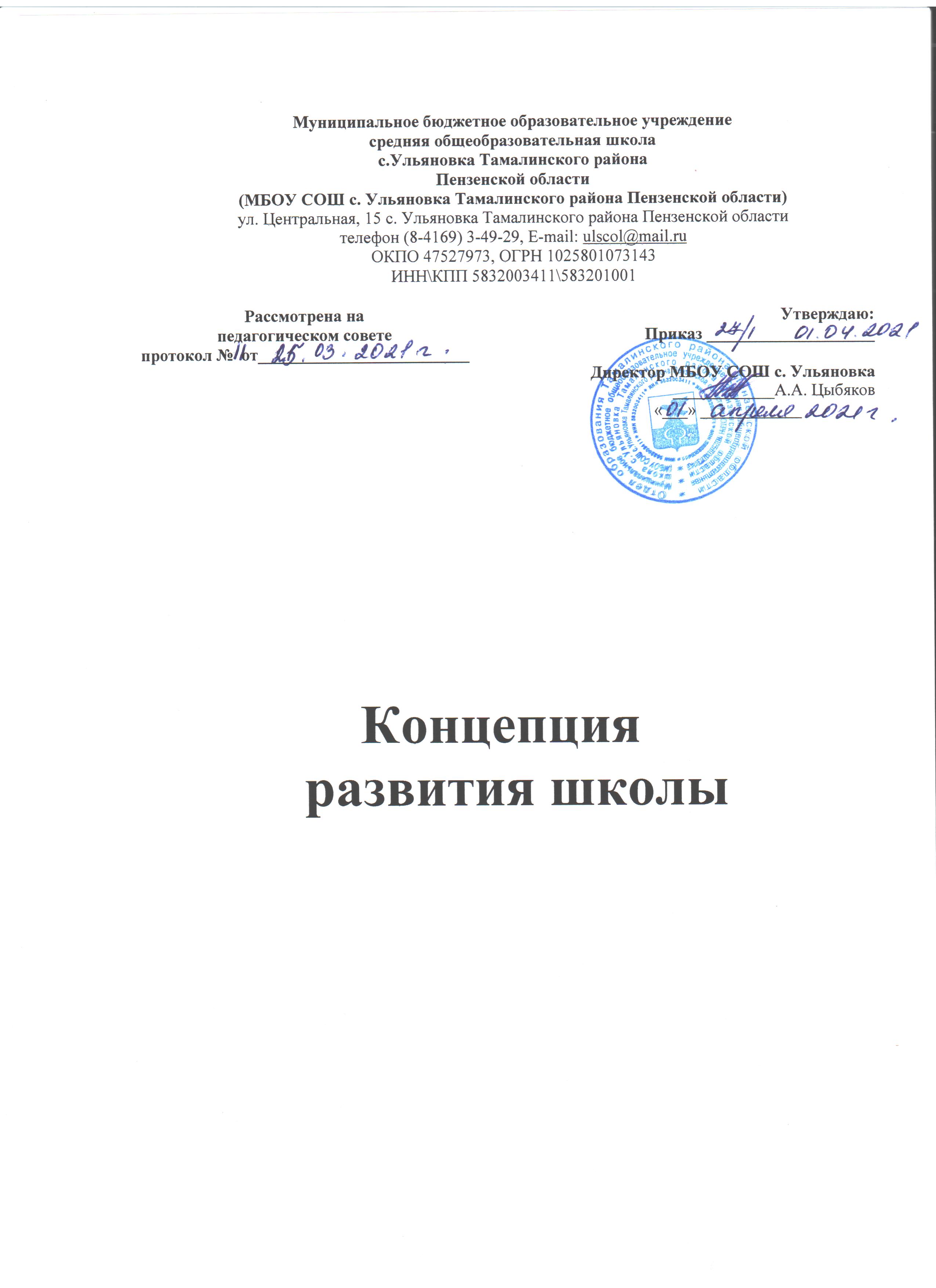 Муниципальное бюджетное образовательное учреждениесредняя общеобразовательная школа с.Ульяновка Тамалинского районаПензенской области(МБОУ СОШ с. Ульяновка Тамалинского района Пензенской области)ул. Центральная, 15 с. Ульяновка Тамалинского района Пензенской областителефон (8-4169) 3-49-29, E-mail: ulscol@mail.ruОКПО 47527973, ОГРН 1025801073143ИНН\КПП 5832003411\583201001		      Концепцияразвития школыВВЕДЕНИЕНормативная база:Конституция Российской Федерации	Федеральный закон от 29.12.2012 №273-ФЗ «Об образовании в Российской Федерации»Национальный проект РФ «Образование», Указ Президента Российской Федерации Путина В.В. от 7 мая 2018 № 204Государственная программа Российской Федерации «Развитие образования» на 2018- 2025 гг., утвержденная Постановлением Правительства РФ от 26 декабря . № 1642;Стратегия развития информационного общества в Российской Федерации, утвержденная Указом Президента РФ 07.02.2008 № Пр-212Стратегия развития воспитания в РФ на период до 2025 года, утвержденная распоряжением Правительства РФ от 29.05.2015 № 996-рКонцепция	общенациональной системы выявления и развития молодых талантов, утвержденная Президентом РФ 03.04.2012 № Пр-827Федеральный государственный образовательный стандарт начального общего образования, утвержденный приказом Минобрнауки России от 06.10 2009 № 373Федеральный государственный образовательный стандарт основного общего образования, утвержденный приказом Минобрнауки России от 17.12.2010 № 1897Федеральный государственный образовательный стандарт среднего общего образования, утвержденный приказом Минобрнауки России от 17.05.2012 № 413Основы государственной молодежной политики до 2025 года, утвержденные распоряжением Правительства РФ от 29.11.2014 №2403-рНормативные документы, регламентирующие образование в Пензенской  области (Постановления правительства Пензенской  области, нормативные документы Министерства образования и молодежной политики Пензенской области);Устав и локальные акты МБОУ СОШ с. Ульяновка Тамалинского районаЦель	программы. Создание благоприятных социально – педагогических условий, способствующих повышению качества образованияЗадачи программы:Проанализировать состояние организации и управления мониторингом качества образования в школе.Разработать нормативно-методические документы для обеспечения мониторинга качества образования в школе.Создать условия для расширения возможностей доступа обучающихся к современным средствам обучения и образовательным ресурсам в соответствии с федеральными государственными образовательными стандартами (далее – ФГОС) общего образования.Активизировать работу по организации повышения мастерства учителя через эффективную систему методической работы. Осуществлять мониторинг профессиональных компетенций и профессионального «выгорания» педагогических кадров. Выстроить систему методической помощи (консультаций) более опытных и квалифицированных педагогов. Ввести технологии тьютерства и индивидуальной работы.Выстроить систему взаимодействия администрации с педагогическим составом; провести диагностику профессиональных дефицитов педагога для последующей ликвидации через курсовую подготовку.Организовать более эффективную работу с одарѐнными и высокомотивированными обучающимися, стимулировать их на участие в олимпиадах, конкурсах не только районного, но и регионального уровня.Обеспечить психологическую поддержку детей с трудностями в обучении.Выстроить систему взаимодействия всех субъектов образования.Миссия школызаключается в создании условий для получения школьниками доступного качественного образования, нацеленного на интеллектуальное, духовно-нравственное, гражданское, социальное, личностное развитие обучающихся, их саморазвитие и самосовершенствование, обеспечивающие социальную успешность, развитие творческих, физических способностей, сохранение и укрепление здоровья обучающихся посредством внедрения новых образовательных технологий, соответствия педагогов школы требованиям профессионального стандарта педагога. Миссия определяет новый этап развития школы, нацеленный на создание новых преимуществ образовательного учреждения через развитие внутренних возможностей, результативности и качества образовательной деятельности школы, через расширение социального партнерства.АНАЛИЗ ТЕКУЩЕГО СОСТОЯНИЯ, ОПИСАНИЕ КЛЮЧЕВЫХ РИСКОВ РАЗВИТИЯ ШКОЛЫНа сегодняшний день школа  имеет 2 здания (основная школа и филиал в с. Обвал); 19 учебных кабинетов, обеспеченных школьной мебелью, соответствующей школьным стандартам. В школе действуют 2 спортивных зала, кабинет информатики, библиотека, кабинет «Точка роста» На территории школы расположены оборудованные площадки для спортивных игр.Показатели материально- технического оснащенияМБОУ СОШ с. Ульяновкаобеспеченность обучающихся учебной литературой — 100%;количество компьютеров, применяемых в учебном процессе – 15;количество нетбуков, применяемых в учебном процессе - 11;количество ноутбуков, применяемых в учебном процессе – 7;количество принтеров, применяемых в учебном процессе – 0;количество МФУ, применяемых в учебном процессе – 4;количество проекторов, применяемых в учебном процессе – 11;возможность пользования сетью Интернет обучающимися — нет;возможность пользования сетью Интернет педагогическими работниками —нет;наличие	функционирующего	электронного	дневника, обеспечивающего через Интернет доступ родителям (законным представителям) обучающихся, к информации об образовательных результатах, достижениях детей - да;наличие функционирующего электронного журнала – да;наличие школьной локальной сети – нет;сайт школы регулярно обновляется в соответствие с положением о ведении сайта — да.Материальная	база	школы	включает:	учебные	кабинеты.В здании школы имеется:учебные кабинеты – 16 (начальной школы – 4, 5-9 классы – 11, 10-11 классы – 2, информатики – 1)спортзал – 1 (раздевалки – 2)библиотека – 1музей – 1административные помещения – 1учительская – 1служебные помещения – 2В школе создана и развивается система мониторинга за состоянием здоровья детей и внедрения в учебный процесс здоровьесберегающих образовательных технологий. Развивается система дополнительного образования детей.Школа работает в одну смену в режиме шестидневной недели. В школе созданы необходимые условия для развития детей с 6,5 до 17 лет с учетом индивидуальных способностей .Социальная среда МБОУ СОШ с. Ульяновка Школа активно взаимодействует с социумом: БДЦ с. Ульяновка, детский сад, ФАП, Ульяновская сельская администрация, правление колхоза «Родина».Большую роль в воспитании детей играют родители, большинство из которых понимает значение приобретения образования для своих детей.Социальный состав родителей учащихся .служащие составляют 32 %,предприниматели – 5 %,рабочие – 36%,пенсионеры – 3 %.безработные-24%Школа поддерживает связь с  Детской юношеской спортивной школой  и домом творчества р.п. Тамала, что позволяет обеспечить в некоторой  степени удовлетворение интеллектуальных, эстетических, спортивных потребностей учащихся.Характеристика педагогического коллектива.Педагогический состав представлен 18 педагогами, средний возраст которых 46 лет. Среди них 1 учитель имеет звание «Почетный работник общего образования», 2 учителей школы имеют высшую квалификационную категорию (11%), 14 - первую (77%), 1 – соответствуют занимаемойдолжности учитель (6%), 1 молодой специалист: Воробьев И.А. , учитель физики и технологии 94 % педагогических работников имеют высшее профессиональное образование, 6% -среднее профессиональное.В школе работают методические объединения учителей – предметников:МО учителей начальных классов (руководитель Корастылева Т.М.)МО учителей гуманитарного цикла (руководитель Горячева Г.В.)	МО учителей естественно-научного цикла (руководитель Кузенкова М.В)МО классных руководителей (руководитель Сарычева Ю.Г.)Традиционно при поддержке методических объединений проводятся предметные недели, которые направлены на повышение интереса к предметам, на развитие познавательной активности учащихся.Благоприятный нравственный психологический климат в педагогическом коллективе позволяет учителям школы решать высокие воспитательные, учебно-методические задачи.Образовательные результаты МБОУ СОШ с. Ульяновка1. Цифровые показатели качества знаний за 2021 годРезультаты государственной итоговой аттестации по образовательным программам среднего общего образования (средний балл, анализ неуспешных результатов)Количество аттестатов с отличиемДинамика результатов ЕГЭ по русскому языкуКак видно из данных таблицы «Результаты ЕГЭ по русскому языку», средний балл в 2020 году увеличился на 13,7 баллаФакторы, которые повлияли на повышение результативности ЕГЭ: высокая мотивация учащихся, достаточное владение технологиями оценивания педагогом, заинтересованность учащихся в получении высоких результатов ЕГЭДинамика результатов ЕГЭ по математикеКак видно из данных таблицы «Результаты ЕГЭ по математике», средний балл также увеличился, хотя сам по себе достаточно низкий. В 2020 году ЕГЭ по математике учащиеся МБОУ СОШ с. Ульяновка не сдавали.Количественные показатели ЕГЭ по выбору за последние три года Показатели ОГЭ за последние 5 лет  по русскому языкуПоказатели ОГЭ за последние 5 лет  по математикеВ данных таблицах можно увидеть, что средний балл и качество знаний по результатам сдачи ОГЭ  по русскому языку и математике в течение последних пяти лет  имеют положительную динамику.КонтингентРиски деятельности в соответствии с рисковым профилем МБОУ СОШ с. Ульяновка , которые необходимо устранять в процессе преобразований в рамках реализации КонцепцииПо результатам анализа контекстных данных по школе  был составлен рисковый профиль школы. Были определены 4 фактора высокой значимости, 2 фактора – средней и 4 – низкой.В результате анализа определены 5рисков деятельности, которые необходимо устранять в процессе преобразований на данный период:низкий уровень оснащения школы;низкая учебная мотивация ;низкий уровень вовлеченности родителей;высокая доля обучающихся с рисками учебной неуспешности;пониженный уровень школьного благополучия. Развернутая оценка рисков школы показала, что:риск «Низкий уровень оснащения школы» обусловлен недостаточным оснащением школы учебными материалами, современным цифровым оборудованием, отсутствием доступного интернет- соединенияриск «Высокая доля обучающихся с рисками учебной неуспешности» обусловлен долей обучающихся, которым учителя рекомендуют дополнительные занятия с целью ликвидации отставания от учебной программы, а также высокой долей обучающихся с низким индексом ESCS (индекс экономического, социального и культурного статуса семьи обучающегося).риск «Пониженный уровень школьного благополучия» обусловлен наличием ситуации конфликтов и буллинга в школе.риск «Низкая учебная мотивация» обусловлен тем, что , по результатам исследования мотивации, мотивация падает у обучающихся 5-9 классов. У учащихся начального и старшего звена уровень мотивации достаточно высокий и соответствует нормам.риск « Низкая вовлеченность родителей» обусловлен недостаточным вниманием и заинтересованностью родителей в качестве образования на средней ступени.Выводы по результатам анализа. Риски деятельности школы:Низкий уровень оснащения школынедостаточный уровень технической оснащенности школы, компьютерная база школы мала по количеству и устарела по качеству;доступ к сети Интернет ограничен .отсутствие финансирования библиотеки на закупку периодических изданий и обновление фонда художественной литературыДефицит педагогических кадровотсутствие	некоторых	специалистов: социального педагога, логопедаНизкая учебная мотивация обучающихсяне соответствие внутренней системы оценки качества образования результатам внешних оценочных процедурснижение качества знаний на уровне основного общего образования;отсутствие системы преемственности между уровнями образования;ежегодное уменьшение числа обучающихся уровня средней школыВысокая доля обучающихся с рисками учебной неуспешностиотсутствие системной работы с неуспевающими обучающимисянедостаточно эффективный уровень профориентационной работыНизкий уровень вовлеченности родителеймалая доля родителей являются активными участниками жизни класса и школыПрисутствие буллинга в школеотсутствие системной работы с подростками по формированию поведенческих навыковнедостаточно эффективный уровень работы школьной психологической службыЦели и задачи развития образовательной организацииМеры и мероприятия по достижению целей развитияЦелевые индикаторы реализации Программы и показатели их развитияРассмотрена напедагогическом советепротокол №  от_________________________Утверждаю:Приказ ____________________Директор МБОУ СОШ с. Ульяновка____________А.А. Цыбяков             «___» ____________Наименование школыуспеваютне успеваютаттестованоне аттестовано% успеваемости% посещаемостиОбучаются:Обучаются:Обучаются:Обучаются:Обучаются:Обучаются:Наименование школыуспеваютне успеваютаттестованоне аттестовано% успеваемости% посещаемостина «4»  и «5», вместе с отличниками и пограничникамиИз них:  на «5»имеют одну «4»%  качества знанийимеют одну «3»имеют  две  «3»МБОУ СОШ с.Ульяновка8507691009138415012Филиал ООШ с. Обвал38038010098180047,303итого1230114910094,5564149152017-2018 учебный год2018-2019 учебный год2019-2020 учебный год1022017-2018 учебный год2018-2019 учебный год2019-2020 учебный год58,357,3712017-2018 учебный год2018-2019 учебный год2019-2020 учебный год40,744,5-Учебная дисциплинаКол-во сдавав шихНабравшие свыше 61 балловНабравшие свыше 61 балловНабравшие свыше 61 балловПреодолевших минимальный порог,набравших до 61 баллаПреодолевших минимальный порог,набравших до 61 баллаНе преодоле вшие порогНе преодоле вшие порогУчебная дисциплинаКол-во сдавав шихкол-во%%кол-во%1. История20002100002. Обществознание60006100003. Биология425050250004. Физика611616584005. Химия30003100006. Информатика и ИКТ00000007. География1110000008. Литература1110000009. Иностранный язык0000000ГодКоличество сдававшихСредний баллКачество знаний(%)2016143,442,92017133,354201893,655,62019164,181,32020---ГодКоличество сдававшихСредний баллКачество знаний(%)2016143,111,22017133,246,2201893,244,42019163,556,32020---Категория1-4класс5-9класс10-11класситогоВсего обучающихся в ОО:456117123Всего классов в ОО:410216Малообеспеченные семьи: в них детей7/1213/184/724/37Многодетные семьи / в них школьников4/97/122/513/26Семьи, находящиеся в социально-опасномположении (всего по школе)1113/5Дети, состоящие на учете  в ПДН----Дети, состоящих на ВШУ 3115Дети – инвалиды (по справкам)1203Дети-сироты (опекаемые)1225Дети с ОВЗ0101Факторы рискаЦельЗадачи1. Низкий уровень оснащения школыПовышение к 2022 году уровня оснащения школы, способствовавшегоповышению качества образования за счѐт эффективного использования всех компонентов информационно-образовательной среды.1. Модернизировать материально- техническую базу1. Низкий уровень оснащения школыПовышение к 2022 году уровня оснащения школы, способствовавшегоповышению качества образования за счѐт эффективного использования всех компонентов информационно-образовательной среды.2. Осуществить информатизацию образовательного процесса2. Низкая учебная мотивация обучающихсяПовышение доли обучающихся с высокой мотивацией к обучению на 10% к концу 2021-2022 учебного года средствамивнеурочной деятельности.1.Создать банк данных обучающихсяс высокой учебной мотивацией2. Низкая учебная мотивация обучающихсяПовышение доли обучающихся с высокой мотивацией к обучению на 10% к концу 2021-2022 учебного года средствамивнеурочной деятельности.2.Создать банк данных обучающихся, имеющих низкий уровень учебной мотивации.3. Высокая доля обучающихся с рисками учебной неуспешностиСнижение доли обучающихся с рисками учебной неуспешности к концу 2021-2022 учебного года за счет создания условий для эффективного обучения и повышениямотивации школьников к учебной деятельности1.Выявить причины учебных затруднений обучающихся иорганизовать работу по их преодолению3. Высокая доля обучающихся с рисками учебной неуспешностиСнижение доли обучающихся с рисками учебной неуспешности к концу 2021-2022 учебного года за счет создания условий для эффективного обучения и повышениямотивации школьников к учебной деятельности2.Наладить взаимодействие между семьей и школой с целью организации совместных действий для решения проблемы успешности обученияучащихся4 Низкий уровень вовлеченности родителейСоздание к 2022 году условий для эффективного взаимодействия с родителями1.Провести мониторинг готовности семьи к активному взаимодействию соШколой2.Расширять формы работы с родителями5. Присутствие буллинга в школеСоздание к 2022 году комфортных условий для  взаимодействия учащихсяВыявить причины буллинга в школеПовысить уровень компетентности школьной психологической службы по данному направленииюЗадачаМеры и мероприятияОтветственныйМодернизировать материально-техническую базуОбновление материально-технической базы в рамках национального проекта«Образование»ДиректорМодернизировать материально-техническую базуОснащение кабинетов интерактивнымоборудованиемДиректорМодернизировать материально-техническую базуПриобретение оборудования дляспортивного залаДиректорОсуществить информатизацию образовательного процессаПодключение школы к оптоволокнуДиректорОсуществить информатизацию образовательного процессаОснащение школы сетью Wi-Fi.Учитель информатикиСоздать банк данных обучающихся с высокой учебной мотивациейДиагностика обучающихсяЗаместитель директора по УВРСоздать банк данных обучающихся с высокой учебной мотивациейСобеседования с учителями-предметникамиЗаместитель директора по УВРСоздать банк данных обучающихся с высокой учебной мотивациейСоставление списка обучающихсяЗаместитель директора по УВРСоздать банк данныхобучающихся, имеющих низкий уровень учебной мотивации.Диагностика обучающихсяЗаместительСоздать банк данныхобучающихся, имеющих низкий уровень учебной мотивации.Собеседования с учителями-предметникамидиректора по УВРКлассные руководителиСоздать банк данныхобучающихся, имеющих низкий уровень учебной мотивации.Составление списка обучающихсядиректора по УВРКлассные руководителиВыявить причины снижения успеваемости обучающихсяЕжеурочный мониторинг:анализ и систематизация ошибок,допускаемых учениками в устных ответах и письменных работах;контроль усвоения материала;проверка в ходе урока степени понимания обучающихся основных элементов излагаемого материала;отслеживание выполнения домашнего зданияЗаместитель директора по УВРУчителя- предметники Классные руководителиВыявить причины снижения успеваемости обучающихсяСобеседование с родителямиЗаместитель директора по УВРУчителя- предметники Классные руководителиВыявить причины низкой учебной мотивации  обучающихся и организоватьработу по их преодолениюФормирование списков обучающихсягруппы риска школьной неуспешностиЗаместитель директора по УВРКлассные руководителиВыявить причины низкой учебной мотивации  обучающихся и организоватьработу по их преодолениюСоздание комфортных условий для реализации личностного потенциала на уроках и занятиях дополнительногообразования.Заместитель директора по УВРКлассные руководителиВыявить причины низкой учебной мотивации  обучающихся и организоватьработу по их преодолениюОрганизация профориентационной работыЗаместитель директора по УВРКлассные руководителиНаладить взаимодействие между семьей и школой с целью организации совместных действий для решения проблемы успешности обучения учащихсяФормирование банка данных о семьяхКлассные руководителиНаладить взаимодействие между семьей и школой с целью организации совместных действий для решения проблемы успешности обучения учащихсяДиагностика макрокультуральных, социальных, организационных, семейных, личностных факторов и стилей отношений между субъектами образовательного процесса для выявления их влияния наформирование низкой учебной мотивации обучающихся.Классные руководителиПровести мониторинг готовности семьи к активному взаимодействию сошколойИзучение семьи (предварительнаядиагностика)Заместитель директора по УВРКлассные руководителиПровести мониторинг готовности семьи к активному взаимодействию сошколойИнформационно-просветительская работа с родителями (оперативная диагностика)Заместитель директора по УВРКлассные руководителиРасширять формы работы с родителямиВовлечение родителей в учебно-воспитательный процессДиректор школы Заместительдиректора по УВРКлассные руководителиРасширять формы работы с родителямиПривлечение родителей к управлениюшколойДиректор школы Заместительдиректора по УВРКлассные руководителиРасширять формы работы с родителямиВовлечение родителей в системудополнительного образованияДиректор школы Заместительдиректора по УВРКлассные руководителиПроВыявление и профилактика явлений буллинга в школеКонструктивное взаимодействие«родитель-ребенок-педагог»Классные руководители, психологПроВыявление и профилактика явлений буллинга в школеСнижение	числа	повторных конфликтов и правонарушений несовершеннолетних,охваченных	программами восстановительного правосудияКлассные руководители, психологПроВыявление и профилактика явлений буллинга в школеЭффективная профилактическая работа, содействие формированию образовательной среды, препятствующей возникновению травли, включая алгоритм правовых действий, педагогических мер и психологических интервенций в ситуациях буллинга.Классные руководители, психологПараметры анализаПоказатели 2020 г.(старт)Ед. изм.Показателидостижения 2024 г.1. Низкий уровень оснащения школы1. Низкий уровень оснащения школы1. Низкий уровень оснащения школы1. Низкий уровень оснащения школыУчебные материалы50балл75Цифровое оборудование58балл75Качество интернет-соединения42балл75Дефициты оснащения, зданий ипомещенийдада/нетнет2. Низкая учебная мотивация обучающихся2. Низкая учебная мотивация обучающихся2. Низкая учебная мотивация обучающихся2. Низкая учебная мотивация обучающихсяОценка мотивации обучающихсяучителями50балл75Учет индивидуальныхвозможностей в учебном процессе43балл703. Высокая доля обучающихся с рисками учебной неуспешности3. Высокая доля обучающихся с рисками учебной неуспешности3. Высокая доля обучающихся с рисками учебной неуспешности3. Высокая доля обучающихся с рисками учебной неуспешностиДоля обучающихся с низкиминдексом ESCS86%50Доля обучающихся, которым учителя рекомендуютдополнительные занятия с целью ликвидации отставания от учебной программы31%257. Низкий уровень вовлеченности родителей7. Низкий уровень вовлеченности родителей7. Низкий уровень вовлеченности родителей7. Низкий уровень вовлеченности родителейДоля родителей, регулярнопосещающих родительские собрания59%757. Присутствие буллинга в школе7. Присутствие буллинга в школе7. Присутствие буллинга в школе7. Присутствие буллинга в школеДоля учащихся подвергающихся буллингу28%5